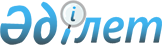 Об утверждении бюджета Кайратского сельского округа Уалихановского района на 2021-2023 годыРешение Уалихановского районного маслихата Северо-Казахстанской области от 8 января 2021 года № 8-66 с. Зарегистрировано Департаментом юстиции Северо-Казахстанской области 14 января 2021 года № 7033
      Сноска. Вводится в действие с 01.01.2021 в соответствии с пунктом 10 настоящего решения.
      В соответствии с пунктом 2 статьи 75 Бюджетного кодекса Республики Казахстан от 4 декабря 2008 года, со статьей 6 Закона Республики Казахстан от 23 января 2001 года "О местном государственном управлении и самоуправлении в Республике Казахстан", Уалихановский районный маслихат РЕШИЛ:
      1. Утвердить бюджет Кайратского сельского округа Уалихановского района на 2021-2023 годы согласно приложениям 1, 2 и 3 к настоящему решению соответственно, в том числе на 2021 год в следующих объемах:
      1) доходы – 33485,7 тысяч тенге: 
      налоговые поступления – 518 тысяч тенге; 
      неналоговые поступления – 433 тысяч тенге; 
      поступления от продажи основного капитала – 0 тысяч тенге;
      поступления трансфертов – 32534,7 тысяч тенге;
      2) затраты – 34091,7 тысяч тенге;
      3) чистое бюджетное кредитование – 0 тысяч тенге:
      бюджетные кредиты – 0 тысяч тенге;
      погашение бюджетных кредитов – 0 тысяч тенге;
      4) сальдо по операциям с финансовыми активами – 0 тысяч тенге:
      приобретение финансовых активов – 0 тысяч тенге;
      поступления от продажи финансовых активов государства – 0 тысяч тенге;
      5) дефицит (профицит) бюджета –-606 тысяч тенге;
      6) финансирование дефицита(использование профицита) 
      бюджета – 606 тысяч тенге:
      поступление займов – 0 тысяч тенге; 
      погашение займов – 0 тысяч тенге;
      используемые остатки бюджетных средств –606 тысяч тенге.
      Сноска. Пункт 1 в редакции решения Уалихановского районного маслихата Северо-Казахстанской области от 30.03.2021 № 8-4 с (вводится в действие с 01.01.2021); от 12.11.2021 № 8-11 с (вводится в действие с 01.01.2021).


      2. Установить, что доходы бюджета Кайратского сельского округа на 2021 год формируются в соответствии с Бюджетным кодексом Республики Казахстан от 4 декабря 2008 года за счет следующих налоговых поступлений:
      индивидуальный подоходный налог по доходам, подлежащим обложению самостоятельно физическими лицами, у которых на территории села расположено заявленное при постановке на регистрационный учет в органе государственных доходов: 
      место нахождения – для индивидуального предпринимателя, частного нотариуса, частного судебного исполнителя, адвоката, профессионального медиатора;
      место жительства – для остальных физических лиц;
      налог на имущество физических лиц по объектам обложения данным налогом, находящимся на территории сельского округа;
      земельный налог на земли населенных пунктов с физических и юридических лиц по земельным участкам, находящимся на территории села;
      налог на транспортные средства:
      с физических лиц, место жительства которых находится на территории села;
      с юридических лиц, место нахождения которых, указываемое в их учредительных документах, располагается на территории села;
      плата за размещение наружной (визуальной) рекламы:
      на открытом пространстве за пределами помещений в селе;
      в полосе отвода автомобильных дорог общего пользования, проходящих через территорию сельского округа;
      на открытом пространстве за пределами помещений вне населенных пунктов и вне полосы отвода автомобильных дорог общего пользования.
      3. Установить, что доходы бюджета сельского округа формируются за счет следующих неналоговых поступлений:
      штрафы, налагаемые акимами сельских округов за административные правонарушения;
      добровольные сборы физических и юридических лиц;
      доходы от коммунальной собственности сельского округа (коммунальной собственности местного самоуправления):
      поступления части чистого дохода коммунальных государственных предприятий, созданных по решению аппарата акима сельского округа;
      доходы на доли участия в юридических лицах, находящиеся в коммунальной собственности сельского округа (коммунальной собственности местного самоуправления);
      доходы от аренды имущества коммунальной собственности сельского округа (коммунальной собственности местного самоуправления);
      другие доходы от коммунальной собственности сельского округа (коммунальной собственности местного самоуправления);
      другие неналоговые поступления в бюджет сельского округа.
      4. Установить, что доходы бюджета сельского округа формируются за счет поступлений от продажи основного капитала являются деньги от продажи государственного имущества, закрепленного за государственными учреждениями, финансируемыми из бюджета сельского округа.
      5. Установить, что поступлениями трансфертов в бюджет сельского округа являются трансферты из районного бюджета.
      6. Предусмотреть бюджетные субвенции, передаваемые из районного бюджета в сельский бюджет в сумме 15 887 тысяч тенге.
      7. Учесть в сельском бюджете на 2021 год целевые трансферты из республиканского бюджета на установление доплат к должностному окладу за особые условия труда в организациях культуры и архивных учреждениях управленческому и основному персоналу государственных организаций культуры и архивных учреждений.
      8. Предусмотреть в сельском бюджете целевые трансферты из областного бюджета:
      1) на обустройство спортивно-игровой площадки в селе Кайрат;
      2) на повышение заработной платы государственных служащих.
      Сноска. Пункт 8 в редакции решения Уалихановского районного маслихата Северо-Казахстанской области от 12.11.2021 № 8-11 с (вводится в действие с 01.01.2021).


      9. Учесть в сельском бюджете на 2021 год целевые трансферты из районного бюджета, в том числе:
      1) на освещение улиц;
      2 )на благоустройство. 
      Сноска. Пункт 9 в редакции решения Уалихановского районного маслихата Северо-Казахстанской области от 30.03.2021 № 8-4 с (вводится в действие с 01.01.2021); от 12.11.2021 № 8-11 с (вводится в действие с 01.01.2021).


      9-1. Предусмотреть в сельском бюджете расходы за счет свободных остатков бюджетных средств, сложившихся на начало финансового года в сумме 606 тысяч тенге, согласно приложению 4.
      Сноска. Решение дополнено пунктом 9-1 в соответствии с решением Уалихановского районного маслихата Северо-Казахстанской области от 30.03.2021 № 8-4 с (вводится в действие с 01.01.2021).


      10. Настоящее решение вводится в действие с 1 января 2021 года. Бюджет Кайратского сельского округа Уалихановского района на 2021 год
      Сноска. Приложение 1 в редакции решения Уалихановского районного маслихата Северо-Казахстанской области от 30.03.2021 № 8-4 с (вводится в действие с 01.01.2021); от 12.11.2021 № 8-11 с (вводится в действие с 01.01.2021). Бюджет Кайратского сельского округа Уалихановского района на 2022 год Бюджет Кайратского сельского округа Уалихановского района на 2023 год Расходы за счет свободных остатков бюджетных средств, сложившихся на 1 января 2021 года
      Сноска. Решение дополнено приложением 4 в соответствии с решением Уалихановского районного маслихата Северо-Казахстанской области от 30.03.2021 № 8-4 с (вводится в действие с 01.01.2021).
					© 2012. РГП на ПХВ «Институт законодательства и правовой информации Республики Казахстан» Министерства юстиции Республики Казахстан
				
      Председатель сессии маслихатаУалихановского района 

К. Жантлеуов

      Секретарь Уалихановского районного маслихата 

Б. Кадиров
Приложение 1к решениюУалихановского районного маслихатаот 8 января 2021 года№ 8-66 с
Категория 
Категория 
Категория 
Наименование
Сумма, тысяч тенге
Класс 
Класс 
Наименование
Сумма, тысяч тенге
Подкласс
Наименование
Сумма, тысяч тенге
1
1
1
2
3
1) Доходы
33485,7
1
Налоговые поступления
518
04
Налоги на собственность
518
1
Налоги на имущество
26,2
3
Земельный налог
2,8
4
Налог на транспортные средства
489
2
Неналоговые поступления
433
01
Доходы от государственной собственности
433
5
Доходы от аренды имущества, находящегося в государственной собственности
433
3
Поступления от продажи основного капитала
0
4
Поступления трансфертов
32534,7
02
Трансферты из вышестоящих органов государственного управления
32534,7
3
Трансферты из районного (города областного значения) бюджета
32534,7
Функциональная группа
Функциональная группа
Функциональная группа
Наименование
Сумма, тысяч тенге
Администратор бюджетных программ
Администратор бюджетных программ
Наименование
Сумма, тысяч тенге
Программа
Наименование
Сумма, тысяч тенге
1
1
1
2
3
2) Затраты
34091,7
01
Государственные услуги общего характера
14714,8
124
Аппарат акима города районного значения, села, поселка, сельского округа
14714,8
001
Услуги по обеспечению деятельности акима города районного значения, села, поселка, сельского округа
14464,8
022
Капитальные расходы государственного органа
250
07
Жилищно-коммунальное хозяйство
5242,9
124
Аппарат акима города районного значения, села, поселка, сельского округа
5242,9
008
Освещение улиц в населенных пунктах
300
011
Благоустройство и озеленение населенных пунктов
4942,9
08
Культура, спорт, туризм и информационное пространство
11344,9
124
Аппарат акима города районного значения, села, поселка, сельского округа
11344,9
006
Поддержка культурно-досуговой работы на местном уровне
11344,9
12
Транспорт и коммуникации
600
124
Аппарат акима города районного значения, села, поселка, сельского округа
600
013
Обеспечение функционирования автомобильных дорог в городах районного значения, селах, поселках, сельских округах
600
13
Прочие
2189
124
Аппарат акима города районного значения, села, поселка, сельского округа
2189
040
Реализация мероприятий для решения вопросов обустройства населенных пунктов в реализацию мер по содействию экономическому развитию регионов в рамках Государственной программы развития регионов до 2025 года
2189
15
Трансферты
0,1
124
Аппарат акима города районного значения, села, поселка, сельского округа
0,1
048
Возврат неиспользованных (недоиспользованных) целевых трансфертов
0,1
3) Чистое бюджетное кредитование
0
Бюджетные кредиты
0
Категория 
Категория 
Категория 
Наименование
Сумма, тысяч тенге
Класс 
Класс 
Наименование
Сумма, тысяч тенге
Подкласс
Наименование
Сумма, тысяч тенге
5
Погашение бюджетных кредитов
0
01
Погашение бюджетных кредитов
0
1
Погашение бюджетных кредитов, выданных из государственного бюджета
0
4) Сальдо по операциям с финансовыми активами
0
Приобретение финансовых активов
0
Поступления от продажи финансовых активов государства
0
5) Дефицит (профицит) бюджета
-606
6) Финансирование дефицита (использование профицита) бюджета
606
7
Поступление займов
0
01
Внутренние государственные займы
0
2
Договоры займа
0
Функциональная группа
Функциональная группа
Функциональная группа
Наименование
Сумма, тысяч тенге
Администратор бюджетных программ
Администратор бюджетных программ
Наименование
Сумма, тысяч тенге
Программа
Наименование
Сумма, тысяч тенге
16
Погашение займов
0
Категория 
Категория 
Категория 
Наименование
Сумма, тысяч тенге
Класс 
Класс 
Наименование
Сумма, тысяч тенге
Подкласс
Наименование
Сумма, тысяч тенге
8
Используемые остатки бюджетных
Средств
606
01
Остатки бюджетных средств
606
1
Свободные остатки бюджетных средств
606Приложение 2 к решению Уалихановского районного маслихата от 8 января 2021 года № 8-66 с
Категория 
Категория 
Категория 
Наименование
Сумма, тысяч тенге
Класс 
Класс 
Наименование
Сумма, тысяч тенге
Подкласс
Наименование
Сумма, тысяч тенге
1
1
1
2
3
1) Доходы
25172
1
Налоговые поступления
345
04
Налоги на собственность
345
1
Налоги на имущество
7
3
Земельный налог
15
4
Налог на транспортные средства
323
2
Неналоговые поступления
202
01
Доходы от государственной собственности
202
5
Доходы от аренды имущества, находящегося в государственной собственности
202
3
Поступления от продажи основного капитала
0
4
Поступления трансфертов
24625
02
Трансферты из вышестоящих органов государственного управления
24625
3
Трансферты из районного (города областного значения) бюджета
24625
Функциональная группа
Функциональная группа
Функциональная группа
Наименование
Сумма, тысяч тенге
Администратор бюджетных программ
Администратор бюджетных программ
Наименование
Сумма, тысяч тенге
Программа
Наименование
Сумма, тысяч тенге
1
1
1
2
3
2) Затраты
25172
01
Государственные услуги общего характера
11077
124
Аппарат акима города районного значения, села, поселка, сельского округа
11077
001
Услуги по обеспечению деятельности акима города районного значения, села, поселка, сельского округа
11077
07
Жилищно-коммунальное хозяйство
1415
124
Аппарат акима города районного значения, села, поселка, сельского округа
1415
008
Освещение улиц в населенных пунктах
303
011
Благоустройство и озеленение населенных пунктов
1112
08
Культура, спорт, туризм и информационное пространство
10557
124
Аппарат акима города районного значения, села, поселка, сельского округа
10557
006
Поддержка культурно-досуговой работы на местном уровне
10557
12
Транспорт и коммуникации
607
124
Аппарат акима города районного значения, села, поселка, сельского округа
607
013
Обеспечение функционирования автомобильных дорог в городах районного значения, селах, поселках, сельских округах
607
13
Прочие
1516
124
Аппарат акима города районного значения, села, поселка, сельского округа
1516
040
Реализация мероприятий для решения вопросов обустройства населенных пунктов в реализацию мер по содействию экономическому развитию регионов в рамках Государственной программы развития регионов до 2025 года
1516
3) Чистое бюджетное кредитование
0
Бюджетные кредиты
0
Категория 
Категория 
Категория 
Наименование
Сумма, тысяч тенге
Класс 
Класс 
Наименование
Сумма, тысяч тенге
Подкласс
Наименование
Сумма, тысяч тенге
5
Погашение бюджетных кредитов
0
01
Погашение бюджетных кредитов
0
1
Погашение бюджетных кредитов, выданных из государственного бюджета
0
4) Сальдо по операциям с финансовыми активами
0
Приобретение финансовых активов
0
Поступления от продажи финансовых активов государства
0
5) Дефицит (профицит) бюджета
0
6) Финансирование дефицита (использование профицита) бюджета
0
7
Поступление займов
0
01
Внутренние государственные займы
0
2
Договоры займа
0
Функциональная группа
Функциональная группа
Функциональная группа
Наименование
Сумма, тысяч тенге
Администратор бюджетных программ
Администратор бюджетных программ
Наименование
Сумма, тысяч тенге
Программа
Наименование
Сумма, тысяч тенге
16
Погашение займов
0
Категория 
Категория 
Категория 
Наименование
Сумма, тысяч тенге
Класс 
Класс 
Наименование
Сумма, тысяч тенге
Подкласс
Наименование
Сумма, тысяч тенге
8
Используемые остатки бюджетных
средств
0
01
Остатки бюджетных средств
0
1
Свободные остатки бюджетных средств
0 Приложение 3 к решению Уалихановского районного маслихата от 8 января 2021 года № 8-66 с
Категория 
Категория 
Категория 
Наименование
Сумма, тысяч тенге
Класс 
Класс 
Наименование
Сумма, тысяч тенге
Подкласс
Наименование
Сумма, тысяч тенге
1
1
1
2
3
1) Доходы
25952
1
Налоговые поступления
356
04
Налоги на собственность
356
1
Налоги на имущество
7
3
Земельный налог
16
4
Налог на транспортные средства
333
2
Неналоговые поступления
208
01
Доходы от государственной собственности
208
5
Доходы от аренды имущества, находящегося в государственной собственности
208
3
Поступления от продажи основного капитала
0
4
Поступления трансфертов
25388
02
Трансферты из вышестоящих органов государственного управления
25388
3
Трансферты из районного (города областного значения) бюджета
25388
Функциональная группа
Функциональная группа
Функциональная группа
Наименование
Сумма, тысяч тенге
Администратор бюджетных программ
Администратор бюджетных программ
Наименование
Сумма, тысяч тенге
Программа
Наименование
Сумма, тысяч тенге
1
1
1
2
3
2) Затраты
25952
01
Государственные услуги общего характера
11420
124
Аппарат акима города районного значения, села, поселка, сельского округа
11420
001
Услуги по обеспечению деятельности акима города районного значения, села, поселка, сельского округа
11420
07
Жилищно-коммунальное хозяйство
1459
124
Аппарат акима города районного значения, села, поселка, сельского округа
1459
008
Освещение улиц в населенных пунктах
312
011
Благоустройство и озеленение населенных пунктов
1147
08
Культура, спорт, туризм и информационное пространство
10884
124
Аппарат акима города районного значения, села, поселка, сельского округа
10884
006
Поддержка культурно-досуговой работы на местном уровне
10884
12
Транспорт и коммуникации
626
124
Аппарат акима города районного значения, села, поселка, сельского округа
626
013
Обеспечение функционирования автомобильных дорог в городах районного значения, селах, поселках, сельских округах
626
13
Прочие
1563
124
Аппарат акима города районного значения, села, поселка, сельского округа
1563
040
Реализация мероприятий для решения вопросов обустройства населенных пунктов в реализацию мер по содействию экономическому развитию регионов в рамках Государственной программы развития регионов до 2025 года
1563
3) Чистое бюджетное кредитование
0
Бюджетные кредиты
0
Категория 
Категория 
Категория 
Наименование
Сумма, тысяч тенге
Класс 
Класс 
Наименование
Сумма, тысяч тенге
Подкласс
Наименование
Сумма, тысяч тенге
5
Погашение бюджетных кредитов
0
01
Погашение бюджетных кредитов
0
1
Погашение бюджетных кредитов, выданных из государственного бюджета
0
4) Сальдо по операциям с финансовыми активами
0
Приобретение финансовых активов
0
Поступления от продажи финансовых активов государства
0
5) Дефицит (профицит) бюджета
0
6) Финансирование дефицита (использование профицита) бюджета
0
7
Поступление займов
0
01
Внутренние государственные займы
0
2
Договоры займа
0
Функциональная группа
Функциональная группа
Функциональная группа
Наименование
Сумма, тысяч тенге
Администратор бюджетных программ
Администратор бюджетных программ
Наименование
Сумма, тысяч тенге
Программа
Наименование
Сумма, тысяч тенге
16
Погашение займов
0
Категория 
Категория 
Категория 
Наименование
Сумма, тысяч тенге
Класс 
Класс 
Наименование
Сумма, тысяч тенге
Подкласс
Наименование
Сумма, тысяч тенге
8
Используемые остатки бюджетных
средств
0
01
Остатки бюджетных средств
0
1
Свободные остатки бюджетных средств
0Приложение 4 к решению Уалихановского районного маслихатаот 8 января 2021 года № 8-66 с
Функциональная группа
Функциональная группа
Функциональная группа
Наименование
Сумма, тысяч тенге
Администратор бюджетных программ
Администратор бюджетных программ
Наименование
Сумма, тысяч тенге
Программа
Наименование
Сумма, тысяч тенге
1
1
1
2
3
01
Государственные услуги общего характера
400
124
Аппарат акима города районного значения, села, поселка, сельского округа
400
001
Услуги по обеспечению деятельности акима города районного значения, села, поселка, сельского округа
400
08
Культура, спорт, туризм и информационное пространство
205,9
124
Аппарат акима города районного значения, села, поселка, сельского округа
205,9
006
Поддержка культурно-досуговой работы на местном уровне
205,9
15
Трансферты
0,1
124
Аппарат акима города районного значения, села, поселка, сельского округа
0,1
048
Возврат неиспользованных (недоиспользованных) целевых трансфертов
0,1
Всего
606